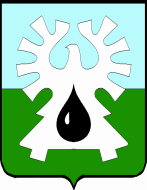 МУНИЦИПАЛЬНОЕ ОБРАЗОВАНИЕ ГОРОД УРАЙХАНТЫ-МАНСИЙСКИЙ АВТОНОМНЫЙ ОКРУГ - ЮГРАДУМА ГОРОДА УРАЙАППАРАТ ДУМЫЮРИДИЧЕСКИЙ ОТДЕЛот 09.02.2017 №3ПРАВОВОЕ ЗАКЛЮЧЕНИЕна проект решения Думы города Урай «О внесении изменений в Положение Комитета по финансам администрации города Урай»Рассмотрев представленный главой города Урай проект решения Думы города Урай «О внесении изменений в Положение Комитета по финансам администрации города Урай» сообщаю следующее.Согласно пункту 3 статьи 41 Федерального закона от 06.10.2003 №131-ФЗ «Об общих принципах организации местного самоуправления в Российской Федерации» (далее ФЗ №131-ФЗ) положение об органе администрации, являющемся юридическим лицом, утверждается представительным органом муниципального образования.Положение Комитета по финансам администрации города Урай (далее Положение и Комитет соответственно) утверждено решением Думы города Урай от 20.12.2010 №113. Действует Положение в редакции решения Думы города Урай от 26.05.2011 №25, от 28.06.2012 №56, от 27.09.2012 №94, от 24.01.2013 №3, от 28.11.2013 №69 от 22.10.2015 №123, от 26.11.2015 №133. Представленным проектом решения предлагается:- отнести к полномочиям Комитета полномочия финансового органа муниципального образования на осуществление контроля в сфере закупок, установленные частью 5 статьи 99 Федерального закона от 05.04.2013 N44-ФЗ "О контрактной системе в сфере закупок товаров, работ, услуг для обеспечения государственных и муниципальных нужд", вступившей в силу 01.01.2017. - внести юридико-технические правки, направленные на приведение использованных в Положении терминов в соответствие с Бюджетным кодексом РФ, нормативно-правовыми актами Минфина России.Принятие представленного проекта входит в компетенцию Думы города.Внутренняя логика проекта решения и порядок его подготовки соблюдены, противоречия между его нормами отсутствуют.Проект решения действующему законодательству не противоречит, коррупциогенных  факторов не содержит.Начальник                                                                                  О.И. Гамузова628285, Ханты-Мансийский автономный округТюменской областиг. Урай, микрорайон 2, дом 60Тел. 33395, факс 33395Электронная почта: duma2@uraу.ru